WALKER LADY CAT BASKETBALL 2020-2021 * Denotes District 4-5A Game      Friday, February 5, 2021: Senior Night and Middle School Night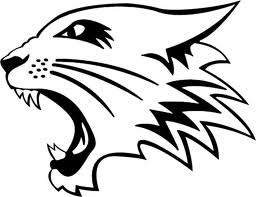 Head Coach: Korey Arnold  	  Assistant Coaches: Shannon Lowe, Dale Clay, and Chris PriceDAY/DATEOPPONENTTEAMSSITETIMEPreseason GamesPreseason GamesPreseason GamesPreseason GamesPreseason GamesThursday, November 5Scrimmage @ DutchtownJV & VWalker4:30Monday, November 9Scrimmage @ WalkerJV & VHOME4:30Thursday, November 12Walker Jamboree vs. Kentwood/AmiteVHOME5:206:00Regular Season GamesRegular Season GamesRegular Season GamesRegular Season GamesRegular Season GamesMonday, November 16St. HelenaVHOME5:30Thursday, November 19EpiscopalJV & VAway5:00Saturday, November 21BonnabelJV & VAway 2:00Wednesday, November 25St. Thomas More TournamentVLafayetteTBAMonday, November 30H.L. BourgeoisJV & VAway5:00Thursday-Saturday, December 3-5Denham Springs TournamentVHOMETBATuesday, December 8 St. AmantJV & VAway5:30Saturday, December 12Alexandria TournamentVAlexandriaTBAMonday, December 14White CastleVAway5:30Thursday-Sat., December 17-19Walker TournamentVHOMETBAMonday-Wed., December 21-23Brusly TournamentVBruslyTBATuesday-Wednesday, December 29-30Haynes TournamentVMetairieTBAWednesday-Saturday, January 6-9Sugar Bowl Tournament VNew OrleansTBATuesday, January 12De La SalleJV, VHOME5:30Friday, January 15East IbervilleVHOME5:30Saturday, January 16Central JV TournamentJVAwayTBAMonday, January 18MLK Classic Game vs. TBAVHOMETBAWednesday, January 20ChapelleJV, VAway5:00Saturday, January 23Denham Springs JV TournamentJVAwayTBAMonday, January 25DonaldsonvilleVAway5:30Friday, January 29Denham Springs* JV & VHOME5:30Saturday, January 30Zachary JV TournamentJVAwayTBATuesday, February 2Zachary*JV & VAway5:30Friday, February 5Scotlandville*Senior Night/Middle School NightJV & VHOME5:30Tuesday, February 9Live Oak*JV & VAway5:30Friday, February 12Central* JV & VAway5:30Thursday, February 18Bi-District Playoffs VTBATBAMonday, February 22Regional PlayoffsVTBATBAThursday, February 25Quarterfinal PlayoffsVTBATBATuesday-Saturday, March 2-6State TournamentVLake CharlesTBA